Introduction: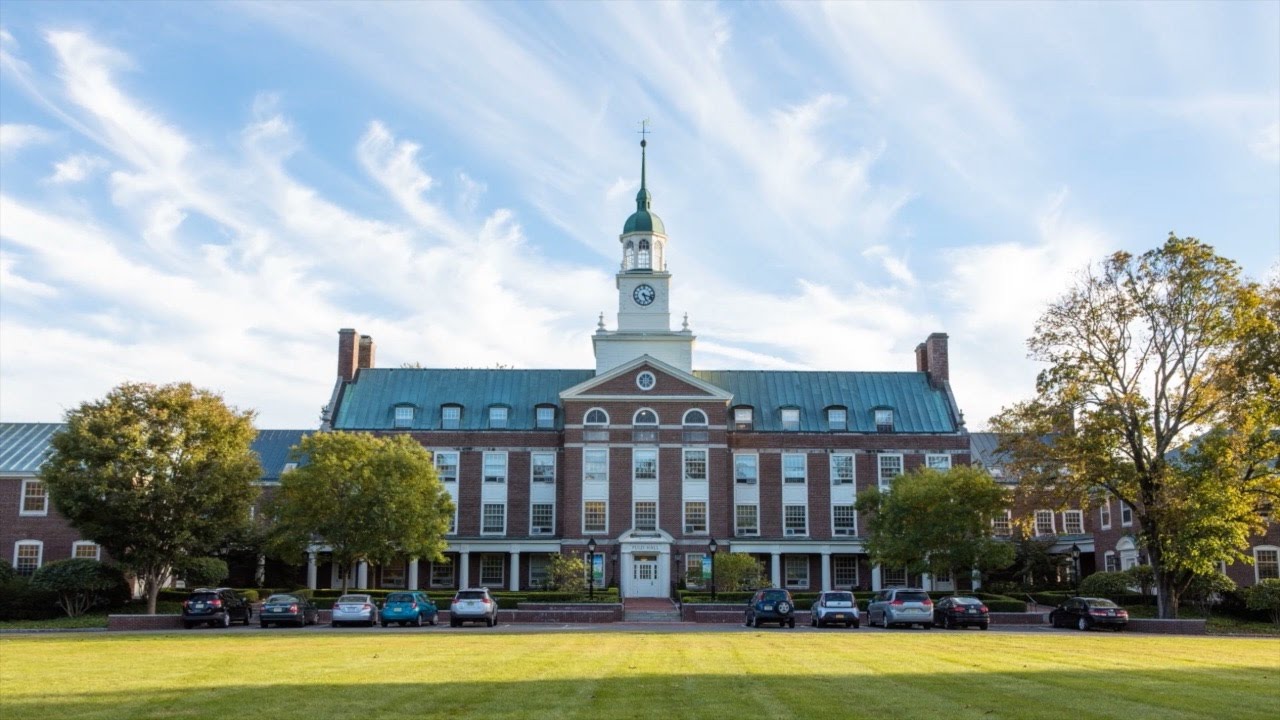 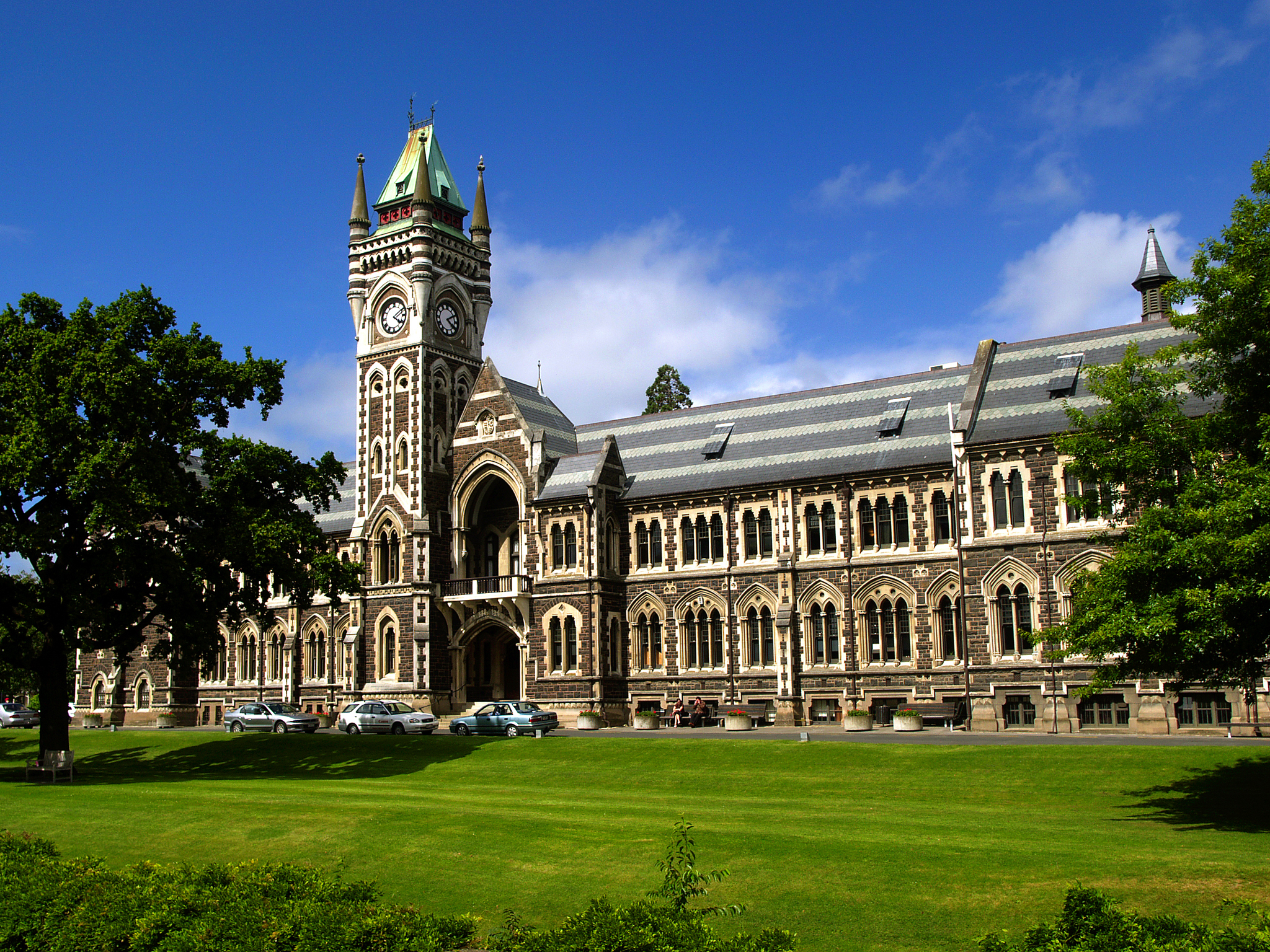 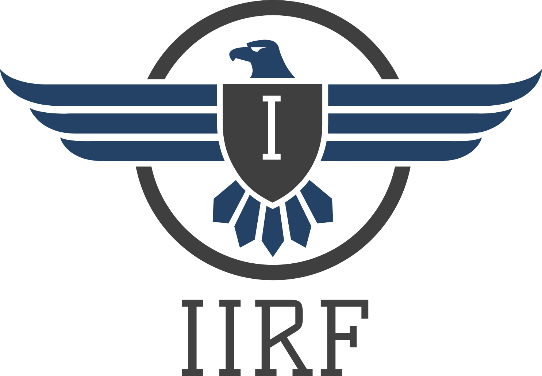 Namaste! Sir/Madam, Maction Consulting Pvt. Ltd. is a full-service research and consulting firm based in Ahmedabad, India. We are conducting a study for the Indian Institutional Ranking Framework (IIRF). The objective of this Ranking of Engineering Colleges study is to provide internationally comparable data on key aspects of various institutes attributes, such as Placement Performance, Teaching Learning Resources & Pedagogy, Research, Industry Tie-Up and Integration, Placement Strategies & Support, Future Orientation, and External Perception and rank them to find Top Engineering Colleges. In this regard, I would be incredibly grateful to you if you could spare some time and provide us your valuable inputs by participating in this study. Your answers will be kept confidential, and your name shall not be mentioned without your consent. Your responses will be aggregated with other responses analysed and shared with the client. Thank you.Please note that your response should be based on the previous academic year 2020-21.The Scoring Pattern is explained as below:Note:  In case, any detail is not available, please mention ‘Not Available’.Note:  In case, any detail is not provided for any head, Maction and IIRF will search for the same data from web sources/previously published reports etc.1.11 Please assign how much importance is given by your institute for the following parameters. [*Please include these:  Mechanical Engineering Journals: 1.Material Science and Engineering.  Electrical, Electronic Engineering Journals: 1.Nature Nanotechnology, 2.Nature Electronics, 3.IEEE Communications and Tutorials, 4. Energy Engineering and Power Technology Journals: 1.Nature Energy, 2.ACS Energy Letters, Computer Science Engineering Journals: 1.Nature Biomedical Engineering, 2.Science Robotics etc.]               [Please attach supporting documents wherever applicable/available]Annexure: Please provide here other additional details.Please attach required supporting documents/scan 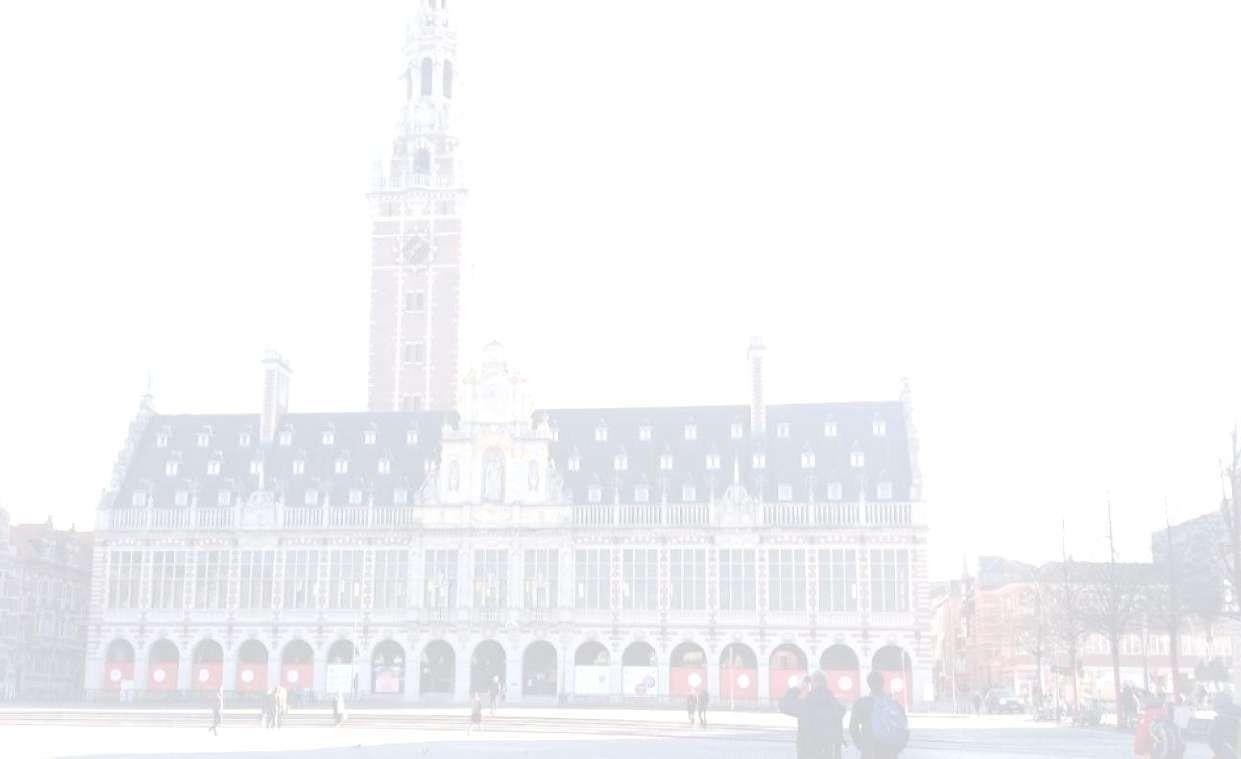 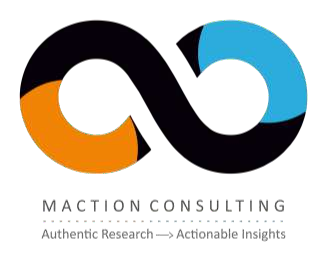 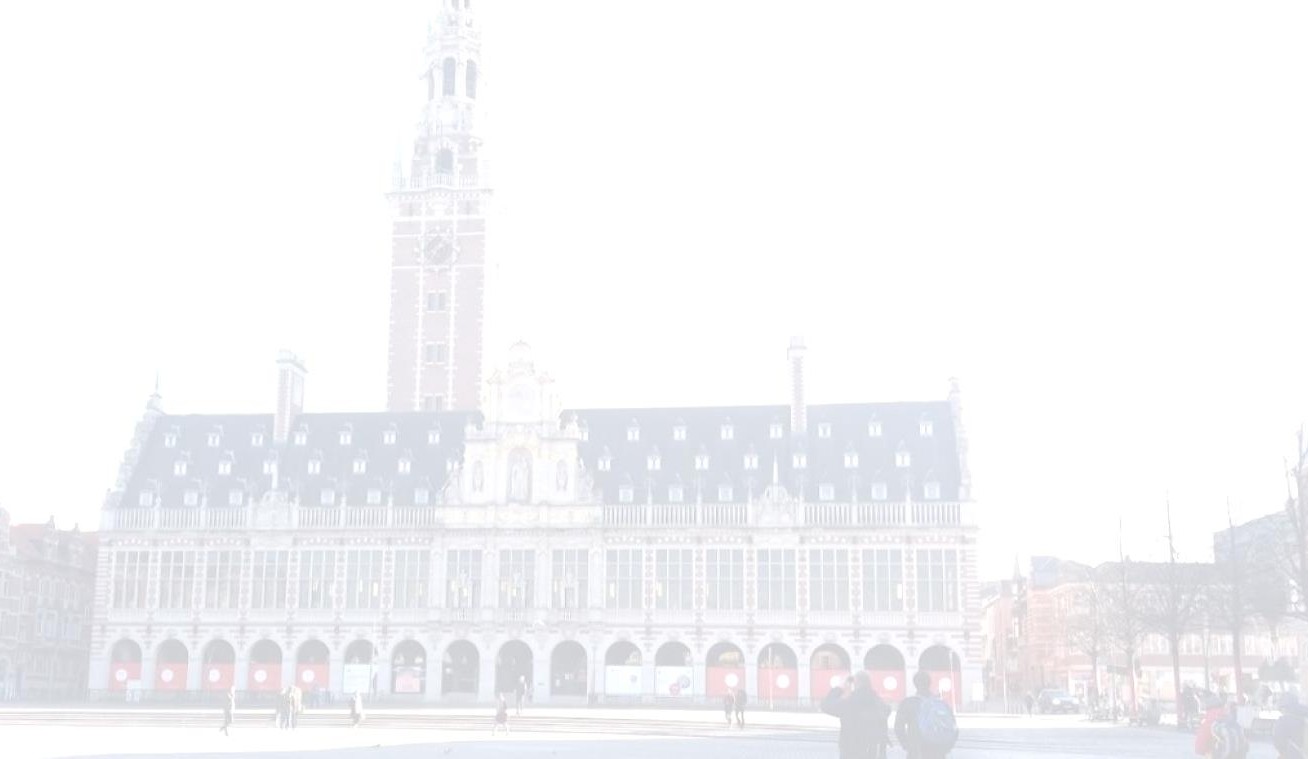 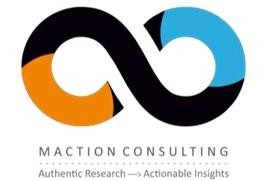 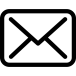 No.DimensionMaximum Marks1Placement PerformanceMarks out of 1002Teaching Learning Resources & PedagogyMarks out of 1003Research (Volume, Income and Reputation)Marks out of 1004Industry Income and IntegrationMarks out of 1005Placement Strategies & SupportMarks out of 1006Future OrientationMarks out of 1007External Perception & International OutlookMarks out of 100QUESTIONNAIRE:  INSTITUTIONAL BACKGROUNDQUESTIONNAIRE:  INSTITUTIONAL BACKGROUNDQUESTIONNAIRE:  INSTITUTIONAL BACKGROUNDQUESTIONNAIRE:  INSTITUTIONAL BACKGROUNDQUESTIONNAIRE:  INSTITUTIONAL BACKGROUNDQUESTIONNAIRE:  INSTITUTIONAL BACKGROUNDQUESTIONNAIRE:  INSTITUTIONAL BACKGROUNDQUESTIONNAIRE:  INSTITUTIONAL BACKGROUNDQUESTIONNAIRE:  INSTITUTIONAL BACKGROUNDQUESTIONNAIRE:  INSTITUTIONAL BACKGROUNDQUESTIONNAIRE:  INSTITUTIONAL BACKGROUNDQUESTIONNAIRE:  INSTITUTIONAL BACKGROUNDName of InstituteName of InstituteName of InstituteAddressAddressAddressAddressAddressAddressCity:City:Pin:Pin:Pin:Pin:Pin:StateStateTel.Tel.Tel.MobileE-mailE-mailE-mailWebsiteName of Dean/PrincipalName of Dean/PrincipalName of Dean/PrincipalName of Dean/PrincipalContact No.Contact No.Contact No.Contact No.E-mailE-mailE-mailE-mailYear of EstablishmentYear of EstablishmentYear of EstablishmentYear of EstablishmentIs approved by AICTE/UGCIs approved by AICTE/UGCIs approved by AICTE/UGCYes            /            NoYes            /            NoYes            /            NoUniversity Affiliation (name)University Affiliation (name)University Affiliation (name)University Affiliation (name)Name of Trust that established the instituteName of Trust that established the instituteName of Trust that established the instituteName of Trust that established the instituteName of Trust that established the instituteName of Trust that established the instituteName of the Trust & ChairmanName of the Trust & ChairmanName of the Trust & ChairmanName of the Trust & ChairmanName of the Trust & ChairmanName of the Trust & ChairmanName of the Trust & ChairmanName of the Trust & ChairmanName of the Trust & ChairmanName of the Trust & ChairmanName of the Trust & ChairmanName of the Trust & ChairmanOverseas campuses(if any)Sr. No.NameNameNameNameCityCityName of other Institute/UniversityTie-upName of other Institute/UniversityTie-upName of other Institute/UniversityTie-upYearOverseas campuses(if any)1Overseas campuses(if any)2No.ParameterOut of 100%1Placement Performance____________% (out of  100%)2Teaching Learning Resources & Pedagogy____________% (out of  100%)3Research (Volume, Income and Reputation)____________% (out of  100%)4Industry Income and Integration____________% (out of  100%)5Placement Strategies & Support____________% (out of  100%)6Future Orientation____________% (out of  100%)7External Perception & International Outlook____________% (out of  100%)Total should Tally100%ACADEMIC PROGRAMMES 2020-21: Regular Courses onlyACADEMIC PROGRAMMES 2020-21: Regular Courses onlyACADEMIC PROGRAMMES 2020-21: Regular Courses onlyACADEMIC PROGRAMMES 2020-21: Regular Courses onlyProgrammes Offered (B.E)Programmes Offered (B.E)Programmes Offered (B.E)Programmes Offered (B.E)Programmes Offered (B.E)B.EProgrammeDuration (Years)No. of StudentsB.EAeronautical EngineeringB.EAerospace EngineeringB.EAgricultural & Irrigation EngineeringB.EAgricultural EngineeringB.EAircraft Maintenance EngineeringB.EArchitecture & PlanningB.EArchitecture EngineeringB.EAutomobile EngineeringB.EBiological EngineeringB.EBio-medical EngineeringB.EBio-science & TechnologyB.EBio-tech EngineeringB.ECeramic TechnologyB.EChemical EngineeringB.ECivil EngineeringB.EComputer & Comm. EngineeringB.EComputer EngineeringB.EComputer Science & EngineeringB.EElectrical & Electronics EngineeringB.EElectrical EngineeringB.EElectronics & Communication EngineeringB.EElectronics & Instrumentation EngineeringB.EEngineering DesignB.EEngineering PhysicsB.EEngineering ScienceB.EEnvironmental EngineeringB.EFood TechnologyB.EIndustrial & Production EngineeringB.EIndustrial Bio-TechnologyB.EIndustrial Engineering2.1B.EIndustrial Engineering & Management2.1B.EInformation Science & Engineering2.1B.EInformation Technology2.1B.EInstrumentation & Control Engineering2.1B.EInstrumentation Engineering2.1B.EManufacturing Engineering2.1B.EMechanical Engineering2.1B.EMechatronics Engineering2.1B.EMetallurgic Engineering2.1B.EMetallurgical & Materials Engineering2.1B.EMineral Engineering2.1B.EMining Engineering2.1B.ENaval Architecture & Ocean Engineering2.1B.EPetroleum Refining & Petrochemicals Engineering2.1B.EPharmaceutical Technology2.1B.EPrint & Media Technology2.1B.EPrinting Technology2.1B.EProduction Engineering2.1B.ERubber & Plastic Technology Engineering2.1B.EStructural Engineering2.1B.ETelecommunication Engineering2.1B.ETextile Technology2.1B.EThermal Engineering2.1B.EOthers (Mention)__________2.1B.EOthers (Mention)__________2.1B.ETotal No. of StudentsTotal No. of StudentsNote: Note: Note: Note: Note: Programmes Offered (B. Tech)Programmes Offered (B. Tech)Programmes Offered (B. Tech)Programmes Offered (B. Tech)Programmes Offered (B. Tech)B.TechProgrammeDuration (Years)No. of StudentsB.TechAeronautical EngineeringB.TechAerospace EngineeringB.TechAgricultural & Irrigation EngineeringB.TechAgricultural EngineeringB.TechAircraft Maintenance EngineeringB.TechArchitecture & PlanningB.TechArchitecture EngineeringB.TechAutomobile EngineeringB.TechBiological EngineeringB.TechBio-medical EngineeringB.TechBio-science & TechnologyB.TechBio-tech EngineeringB.TechCeramic TechnologyB.TechChemical EngineeringB.TechCivil EngineeringB.TechComputer & Comm. EngineeringB.TechComputer EngineeringB.TechComputer Science & EngineeringB.TechElectrical & Electronics EngineeringB.TechElectrical EngineeringB.TechElectronics & Communication EngineeringB.TechElectronics & Instrumentation EngineeringB.TechEngineering DesignB.TechEngineering PhysicsB.TechEngineering ScienceB.TechEnvironmental EngineeringB.TechFood TechnologyB.TechIndustrial & Production EngineeringB.TechIndustrial Bio-TechnologyB.TechIndustrial Engineering2.2B.TechIndustrial Engineering & Management2.2B.TechInformation Science & Engineering2.2B.TechInformation Technology2.2B.TechInstrumentation & Control Engineering2.2B.TechInstrumentation Engineering2.2B.TechManufacturing Engineering2.2B.TechMechanical Engineering2.2B.TechMechatronics Engineering2.2B.TechMetallurgic Engineering2.2B.TechMetallurgical & Materials Engineering2.2B.TechMineral Engineering2.2B.TechMining Engineering2.2B.TechNaval Architecture & Ocean Engineering2.2B.TechPetroleum Refining & Petrochemicals Engineering2.2B.TechPharmaceutical Technology2.2B.TechPrint & Media Technology2.2B.TechPrinting Technology2.2B.TechProduction Engineering2.2B.TechRubber & Plastic Technology Engineering2.2B.TechStructural Engineering2.2B.TechTelecommunication Engineering2.2B.TechTextile Technology2.2B.TechThermal Engineering2.2B.TechOthers (Mention)__________2.2B.TechOthers (Mention)__________2.2B.TechTotal No. of StudentsTotal No. of StudentsNote: Note: Note: Note: Note: Programmes Offered (M.E)Programmes Offered (M.E)Programmes Offered (M.E)Programmes Offered (M.E)Programmes Offered (M.E)M.EProgrammeDuration (Years)No. of StudentsM.EAeronautical EngineeringM.EAerospace EngineeringM.EAgricultural & Irrigation EngineeringM.EAgricultural EngineeringM.EAircraft Maintenance EngineeringM.EArchitecture & PlanningM.EArchitecture EngineeringM.EAutomobile EngineeringM.EBiological EngineeringM.EBio-medical EngineeringM.EBio-science & TechnologyM.EBio-tech EngineeringM.ECeramic TechnologyM.EChemical EngineeringM.ECivil EngineeringM.EComputer & Comm. EngineeringM.EComputer EngineeringM.EComputer Science & EngineeringM.EElectrical & Electronics EngineeringM.EElectrical EngineeringM.EElectronics & Communication EngineeringM.EElectronics & Instrumentation EngineeringM.EEngineering DesignM.EEngineering PhysicsM.EEngineering ScienceM.EEnvironmental EngineeringM.EFood TechnologyM.EIndustrial & Production EngineeringM.EIndustrial Bio-TechnologyM.EIndustrial Engineering2.3M.E Industrial Engineering & Management2.3M.E Information Science & Engineering2.3M.E Information Technology2.3M.E Instrumentation & Control Engineering2.3M.E Instrumentation Engineering2.3M.E Manufacturing Engineering2.3M.E Mechanical Engineering2.3M.E Mechatronics Engineering2.3M.E Metallurgic Engineering2.3M.E Metallurgical & Materials Engineering2.3M.E Mineral Engineering2.3M.E Mining Engineering2.3M.E Naval Architecture & Ocean Engineering2.3M.E Petroleum Refining & Petrochemicals Engineering2.3M.E Pharmaceutical Technology2.3M.E Print & Media Technology2.3M.E Printing Technology2.3M.E Production Engineering2.3M.E Rubber & Plastic Technology Engineering2.3M.E Structural Engineering2.3M.E Telecommunication Engineering2.3M.E Textile Technology2.3M.E Textile Technology/ Engineering2.3M.E Thermal Engineering2.3M.E Others (Mention)__________2.3M.E Others (Mention)__________2.3M.E Total No. of StudentsTotal No. of StudentsNote: Note: Note: Note: Note: Programmes Offered (M.Tech)Programmes Offered (M.Tech)Programmes Offered (M.Tech)Programmes Offered (M.Tech)Programmes Offered (M.Tech)M.TechProgrammeDuration (Years)No. of StudentsM.TechAeronautical EngineeringM.TechAerospace EngineeringM.TechAgricultural & Irrigation EngineeringM.TechAgricultural EngineeringM.TechAircraft Maintenance EngineeringM.TechArchitecture & PlanningM.TechArchitecture EngineeringM.TechAutomobile EngineeringM.TechBiological EngineeringM.TechBio-medical EngineeringM.TechBio-science & TechnologyM.TechBio-tech EngineeringM.TechCeramic TechnologyM.TechChemical EngineeringM.TechCivil EngineeringM.TechComputer & Comm. EngineeringM.TechComputer EngineeringM.TechComputer Science & EngineeringM.TechElectrical & Electronics EngineeringM.TechElectrical EngineeringM.TechElectronics & Communication EngineeringM.TechElectronics & Instrumentation EngineeringM.TechEngineering DesignM.TechEngineering PhysicsM.TechEngineering ScienceM.TechEnvironmental EngineeringM.TechFood TechnologyM.TechIndustrial & Production EngineeringM.TechIndustrial Bio-TechnologyM.TechIndustrial Engineering2.4M.TechIndustrial Engineering & Management2.4M.TechInformation Science & Engineering2.4M.TechInformation Technology2.4M.TechInstrumentation & Control Engineering2.4M.TechInstrumentation Engineering2.4M.TechManufacturing Engineering2.4M.TechMechanical Engineering2.4M.TechMechatronics Engineering2.4M.TechMetallurgic Engineering2.4M.TechMetallurgical & Materials Engineering2.4M.TechMineral Engineering2.4M.TechMining Engineering2.4M.TechNaval Architecture & Ocean Engineering2.4M.TechPetroleum Refining & Petrochemicals Engineering2.4M.TechPharmaceutical Technology2.4M.TechPrint & Media Technology2.4M.TechPrinting Technology2.4M.TechProduction Engineering2.4M.TechRubber & Plastic Technology Engineering2.4M.TechStructural Engineering2.4M.TechTelecommunication Engineering2.4M.TechTextile Technology2.4M.TechTextile Technology/ Engineering2.4M.TechThermal Engineering2.4M.TechOthers (Mention)__________2.4M.TechOthers (Mention)__________2.4M.TechTotal No. of StudentsTotal No. of StudentsNote: Note: Note: Note: Note: Programmes Offered (Ph.D.)Programmes Offered (Ph.D.)Programmes Offered (Ph.D.)Programmes Offered (Ph.D.)Programmes Offered (Ph.D.)2.5Ph.D.ProgrammeDuration (Years)No. of Students2.5Ph.D.Aerospace2.5Ph.D.Biotech2.5Ph.D.Chemicals2.5Ph.D.Civil2.5Ph.D.Computer Science2.5Ph.D.Electrical & Electronics2.5Ph.D.IT & Communication2.5Ph.D.Mechanical2.5Ph.D.Production/Industry2.5Ph.D.Others (Mention)__________2.5Ph.D.Others (Mention)__________2.5Ph.D.Total No. of StudentsTotal No. of StudentsNote:Note:Note:Note:Note:Programmes OfferedProgrammes OfferedProgrammes OfferedProgrammes OfferedProgrammes Offered2.6Other management related programsProgrammeDuration (Years)No. of Students2.6Other management related programsMBA  (all streams)2.6Other management related programsOthers :2.6Other management related programsTotal No. of StudentsTotal No. of StudentsNote:Note:Note:Note:Note:PLACEMENT PERFORMANCE : 2020-21PLACEMENT PERFORMANCE : 2020-21Streams available (Engineering & Others)Please tick whichever is applicable:Aerospace    Biotech  Chemicals  Civil   Computer Science  Electrical & Electronics IT & Communication  Mechanical Production/Industrial  Management Others (Mention)___________________Number of departments (Regular courses only)Number of courses (Regular courses only)Students: Approval vs. Actual Intake (2020-21) (all regular programs)Approval:          ______________No.Actual intake:    ______________No.Total number of companies visited for recruitmentOf which, Number of Companies visited having turnover of 500 Cr. and above Number of Placements offered (by 500 Cr. Companies): 2020-21Of which, Number of companies visited having less than 500 Cr. turnoverNumber of Placements offered (by less than 500 Cr. Companies): 2020-21Percentage of Placements (%) (w.r.to total candidates passed out)Minimum Salary/Annum of Students placed (In Rs. Lacs)Median Salary/Annum of Students placed (In Rs. Lacs)Maximum Salary/Annum of Students placed (In Rs. Lacs)TEACHING LEARNING RESOURCES & PEDAGOGYTEACHING LEARNING RESOURCES & PEDAGOGYTEACHING LEARNING RESOURCES & PEDAGOGYTEACHING LEARNING RESOURCES & PEDAGOGYTEACHING LEARNING RESOURCES & PEDAGOGYNo. of Faculty with Ph.D.  (Permanent role)No. of Faculty with Ph.D.  (Permanent role)No. of Faculty with Ph.D.  (Permanent role)No. of Faculty without Ph.D.  (Permanent role)(But PG, PG with M.Phil. PG and currently doing Ph.D.)No. of Faculty without Ph.D.  (Permanent role)(But PG, PG with M.Phil. PG and currently doing Ph.D.)No. of Faculty without Ph.D.  (Permanent role)(But PG, PG with M.Phil. PG and currently doing Ph.D.)No. of Part time/ Temporary Faculty No. of Part time/ Temporary Faculty No. of Part time/ Temporary Faculty Average number of students per faculty(Faculty Student Ratio)Average number of students per faculty(Faculty Student Ratio)Average number of students per faculty(Faculty Student Ratio)No. of Faculty Development Programs (FDP) conducted by own facultyNo. of Faculty Development Programs (FDP) conducted by own facultyNo. of Faculty Development Programs (FDP) conducted by own facultyNo. of Faculty Development Programs (FDP) conducted by external faculty/trainersNo. of Faculty Development Programs (FDP) conducted by external faculty/trainersNo. of Faculty Development Programs (FDP) conducted by external faculty/trainersNumber of Students completed Ph.D. or Equivalent Programme (full time/part time)Number of Students completed Ph.D. or Equivalent Programme (full time/part time)Number of Students completed Ph.D. or Equivalent Programme (full time/part time)Faculty Performance Assessment/ Teaching Skills:Number of Articles Published in national Newspapers and standard magazines by faculties Faculty Performance Assessment/ Teaching Skills:Number of Articles Published in national Newspapers and standard magazines by faculties Faculty Performance Assessment/ Teaching Skills:Number of Articles Published in national Newspapers and standard magazines by faculties Accreditation National Level (Mention Names)Accreditation National Level (Mention Names)Accreditation National Level (Mention Names)Accreditation International Level (Mention Names)Accreditation International Level (Mention Names)Accreditation International Level (Mention Names)No. of. Guest Lecturers arrangedNo. of. Guest Lecturers arrangedNo. of. Guest Lecturers arrangedNo. of workshops arranged for StudentsNo. of workshops arranged for StudentsNo. of workshops arranged for StudentsRESEARCH: 2020-21RESEARCH: 2020-21RESEARCH: 2020-21RESEARCH: 2020-21RESEARCH: 2020-21Details of Ph.D. of senior faculties of your institution (Engineering only)Details of Ph.D. of senior faculties of your institution (Engineering only)Details of Ph.D. of senior faculties of your institution (Engineering only)Details of Ph.D. of senior faculties of your institution (Engineering only)Details of Ph.D. of senior faculties of your institution (Engineering only)Sr. NoFaculty NameSubject of studySubject of studyInstitution from where Ph.D. is pursued123456789105.2Engineering: Number of research papers published by senior faculties of this University: 2020-21  Engineering: Number of research papers published by senior faculties of this University: 2020-21  Engineering: Number of research papers published by senior faculties of this University: 2020-21  Engineering: Number of research papers published by senior faculties of this University: 2020-21  Engineering: Number of research papers published by senior faculties of this University: 2020-21  Engineering: Number of research papers published by senior faculties of this University: 2020-21  Engineering: Number of research papers published by senior faculties of this University: 2020-21  Sr. NoFaculty NameTotal No. of research papers published (engineering)Journal of Engineering Education/Engineering Science and TechnologyIEEE Engineering JournalNature materials/Advanced materialsOther major * (name of journal- Specify………………………………….No. of research papers published under Other engineering journals Elsevier/Springer IEEE/ Whiley/ Others123456789105.3.AEngineering: Research papers published by senior faculty: Reference Link – Faculty 1Engineering: Research papers published by senior faculty: Reference Link – Faculty 11. Faculty Name:1. Faculty Name:1. Faculty Name:Reference/Link of research paperReference/Link of research paperReference/Link of research paper1.Reference Link of research paper: Journal Name 1:Reference Link of research paper: Journal Name 2 :1.1.1.1.2.2.1.3.3.1.4.4.1.Note: Please add in separate sheet/paper, for extra research papersNote: Please add in separate sheet/paper, for extra research papers1.Reference Link of research paper: Journal Name 3:Reference Link of research paper: Journal Name 4 :1.1.1.1.2.2.1.3.3.1.4.4.1.Note: Please add in separate sheet/paper, for extra research papersNote: Please add in separate sheet/paper, for extra research papers5.3.BEngineering: Research papers published by senior faculty: Reference Link – Faculty 2Engineering: Research papers published by senior faculty: Reference Link – Faculty 22. Faculty Name:2. Faculty Name:2. Faculty Name:Reference/Link of research paperReference/Link of research paperReference/Link of research paper1.Reference Link of research paper: Journal Name 1:Reference Link of research paper: Journal Name 2 :1.1.1.1.2.2.1.3.3.1.4.4.1.Note: Please add in separate sheet/paper, for extra research papersNote: Please add in separate sheet/paper, for extra research papers1.Reference Link of research paper: Journal Name 3:Reference Link of research paper: Journal Name 4 :1.1.1.1.2.2.1.3.3.1.4.4.1.Note: Please add in separate sheet/paper, for extra research papersNote: Please add in separate sheet/paper, for extra research papers5.3.CEngineering: Research papers published by senior faculty: Reference Link – Faculty 3Engineering: Research papers published by senior faculty: Reference Link – Faculty 33. Faculty Name:3. Faculty Name:3. Faculty Name:Reference/Link of research paperReference/Link of research paperReference/Link of research paper1.Reference Link of research paper: Journal Name 1:Reference Link of research paper: Journal Name 2 :1.1.1.1.2.2.1.3.3.1.4.4.1.Note: Please add in separate sheet/paper, for extra research papersNote: Please add in separate sheet/paper, for extra research papers1.Reference Link of research paper: Journal Name 3:Reference Link of research paper: Journal Name 4 :1.1.1.1.2.2.1.3.3.1.4.4.1.Note: Please add in separate sheet/paper, for extra research papersNote: Please add in separate sheet/paper, for extra research papers5.3.DEngineering: Research papers published by senior faculty: Reference Link – Faculty 4Engineering: Research papers published by senior faculty: Reference Link – Faculty 44. Faculty Name:4. Faculty Name:4. Faculty Name:Reference/Link of research paperReference/Link of research paperReference/Link of research paper1.Reference Link of research paper: Journal Name 1:Reference Link of research paper: Journal Name 2 :1.1.1.1.2.2.1.3.3.1.4.4.1.Note: Please add in separate sheet/paper, for extra research papersNote: Please add in separate sheet/paper, for extra research papers1.Reference Link of research paper: Journal Name 3:Reference Link of research paper: Journal Name 4 :1.1.1.1.2.2.1.3.3.1.4.4.1.Note: Please add in separate sheet/paper, for extra research papersNote: Please add in separate sheet/paper, for extra research papers5.3.EEngineering: Research papers published by senior faculty: Reference Link – Faculty 5Engineering: Research papers published by senior faculty: Reference Link – Faculty 55. Faculty Name:5. Faculty Name:5. Faculty Name:Reference/Link of research paperReference/Link of research paperReference/Link of research paper1.Reference Link of research paper: Journal Name 1:Reference Link of research paper: Journal Name 2 :1.1.1.1.2.2.1.3.3.1.4.4.1.Note: Please add in separate sheet/paper, for extra research papersNote: Please add in separate sheet/paper, for extra research papers1.Reference Link of research paper: Journal Name 3:Reference Link of research paper: Journal Name 4 :1.1.1.1.2.2.1.3.3.1.4.4.1.Note: Please add in separate sheet/paper, for extra research papersNote: Please add in separate sheet/paper, for extra research papers5.4.Is your research publication used to develop corporate/consultancy assignmentIs your research publication used to develop corporate/consultancy assignmentYes / NoIf Yes, Fill the below tableYes / NoIf Yes, Fill the below tableSr. NoResearch NameConsultancy NameDetails of researchRevenue generated (Rs.)1.2.3.4.5.5.5.Reputation of institute (among general public) Reputation of institute (among general public) Tick the relevant oneTick the relevant oneJust building the reputation nowJust building the reputation now11Reputed institute national levelReputed institute national level22Reputed institute international levelReputed institute international level33Reputed institute national and international levelReputed institute national and international level44Highly Reputed institute national levelHighly Reputed institute national level55Highly Reputed institute international levelHighly Reputed institute international level666.INDUSTRY INCOME AND INTEGRATIONINDUSTRY INCOME AND INTEGRATIONINDUSTRY INCOME AND INTEGRATIONINDUSTRY INCOME AND INTEGRATIONINDUSTRY INCOME AND INTEGRATIONINDUSTRY INCOME AND INTEGRATIONINDUSTRY INCOME AND INTEGRATIONINDUSTRY INCOME AND INTEGRATION6.1.ANumber of Corporate Leaders visited in Campus for Lectures Number of Corporate Leaders visited in Campus for Lectures Number of Corporate Leaders visited in Campus for Lectures Number of Corporate Leaders visited in Campus for Lectures Number of Corporate Leaders visited in Campus for Lectures 6.1 BNumber of. Guest Lecturers arranged (attach list)Number of. Guest Lecturers arranged (attach list)Number of. Guest Lecturers arranged (attach list)Number of. Guest Lecturers arranged (attach list)Number of. Guest Lecturers arranged (attach list)6.1 CNumber of workshops arranged for Students  (attach list)Number of workshops arranged for Students  (attach list)Number of workshops arranged for Students  (attach list)Number of workshops arranged for Students  (attach list)Number of workshops arranged for Students  (attach list)6.2Knowledge transfer income/Training outside/ Webinar arrangement. Knowledge tie upsKnowledge transfer income/Training outside/ Webinar arrangement. Knowledge tie upsKnowledge transfer income/Training outside/ Webinar arrangement. Knowledge tie upsKnowledge transfer income/Training outside/ Webinar arrangement. Knowledge tie upsKnowledge transfer income/Training outside/ Webinar arrangement. Knowledge tie upsKnowledge transfer income/Training outside/ Webinar arrangement. Knowledge tie upsKnowledge transfer income/Training outside/ Webinar arrangement. Knowledge tie upsKnowledge transfer income/Training outside/ Webinar arrangement. Knowledge tie ups6.2.1.Webinars conducted (Y/N)Webinars conducted (Y/N)1 = Yes1 = Yes1 = Yes1 = Yes0 = No6.2.2.If Yes, No. of webinars conducted in lastacademic yearIf Yes, No. of webinars conducted in lastacademic year6.2.3.Training Sessions outside institutes (Y/N)Training Sessions outside institutes (Y/N)1 = Yes1 = Yes1 = Yes1 = Yes0 = No6.2.4.If Yes, No. of training sessions outside conducted in last academic yearIf Yes, No. of training sessions outside conducted in last academic year6.2.5.Knowledge Tie-Ups with other institutes/bodiesKnowledge Tie-Ups with other institutes/bodies1 = Yes1 = Yes1 = Yes1 = Yes0 = No6.2.6.If Yes, No. of knowledge tie-upsIf Yes, No. of knowledge tie-ups6.2.7.If, Please name the institutes/bodiesIf, Please name the institutes/bodies6.3.Internship for Students (with Companies/Corporates)Internship for Students (with Companies/Corporates)Internship for Students (with Companies/Corporates)Internship for Students (with Companies/Corporates)Internship for Students (with Companies/Corporates)Internship for Students (with Companies/Corporates)Internship for Students (with Companies/Corporates)Internship for Students (with Companies/Corporates)TypeTypeTypeTypeNo. of programs: PaidInternship:No. of programs: PaidInternship:6.3.1.Internship Programmes1 = Paid1 = Paid2 = Unpaid2 = UnpaidNo. of programs: UnpaidInternship:No. of programs: UnpaidInternship:6.3.2.Exchange Programmes-Domestic1 = Yes1 = Yes0 = No0 = NoDetails:Details:6.3.3.Exchange Programmes-International1 = Yes1 = Yes0 = No0 = NoDetails:Details:7.PLACEMENT STRATEGIES & SUPPORTPLACEMENT STRATEGIES & SUPPORTPLACEMENT STRATEGIES & SUPPORTPLACEMENT STRATEGIES & SUPPORT7.1.Institutional SupportInstitutional SupportInstitutional SupportInstitutional Support7.1.1.Have Placement cell1 = Yes0 = No7.1.2.If Yes, Active Status of placement cellFairly active    1Moderately active 2Active 3Very active 4Fairly active    1Moderately active 2Active 3Very active 47.1.3.Conduct Mock Interviews for students1 = Yes0 = No7.1.4.If Yes, Active Status of Mock interviewsFairly active 1Moderately active 2Active 3Very active 4Fairly active 1Moderately active 2Active 3Very active 47.1.5.HR expert discussions1 = Yes0 = No7.1.6.If Yes, Active status of HR expert discussionFairly active  1Moderately active 2Active 3Very active 4Fairly active  1Moderately active 2Active 3Very active 47.1.7.Resume Development Support1 = Yes0 = No7.1.8.If Yes, Support level to studentsFair  1Moderate 2Good 3Very good 4Fair  1Moderate 2Good 3Very good 47.20Alumni support (Alumni support is understood as Alumni invites students for their company)Alumni support (Alumni support is understood as Alumni invites students for their company)1 = Yes0 = No7.21If yes, for what purposesIf yes, for what purposesJob Placement supportIntern placement supportKnowledge sharing sessionsExpert guidance/MentorshipOthersJob Placement supportIntern placement supportKnowledge sharing sessionsExpert guidance/MentorshipOthers8.FUTURE ORIENTATIONFUTURE ORIENTATIONFUTURE ORIENTATIONFUTURE ORIENTATIONFUTURE ORIENTATIONFUTURE ORIENTATIONFUTURE ORIENTATIONFUTURE ORIENTATIONFUTURE ORIENTATION8.1.Incubation / Start Up Cell Availability1= Not available /No plans1= Not available /No plans1= Not available /No plans2=Planningsoon2=Planningsoon3= Available3= Available3= Available8.1.Incubation / Start Up Cell AvailabilityIf Yes, Establishment Year:  	If Yes, Establishment Year:  	If Yes, Establishment Year:  	If Yes, Establishment Year:  	If Yes, Establishment Year:  	If Yes, Establishment Year:  	If Yes, Establishment Year:  	If Yes, Establishment Year:  	8.2.Idea GenerationIdea GenerationIdea GenerationIdea GenerationIdea GenerationIdea GenerationIdea GenerationIdea GenerationIdea Generation8.2.1.Idea Development by ProfessorsIdea Development by Professors1 = Low2 = Medium2 = Medium3 = High3 = High4 = Very high8.2.2.Idea development by StudentsIdea development by Students1 = Low2 = Medium2 = Medium3 = High3 = High4 = Very high8.3.Research team availability for Incubation researchResearch team availability for Incubation research1 = Low2 = Medium2 = Medium3 = High3 = High4 = Very high9.EXTERNAL PERCEPTIONEXTERNAL PERCEPTIONEXTERNAL PERCEPTIONEXTERNAL PERCEPTIONEXTERNAL PERCEPTION9.1.Vision, Strategy and Governance Mechanism- Availability of clear cut Vision, Strategy and how to achieve it procedures1 = Low2 = Medium3 = High4 = Very high9.2.Investing on Development Activities1 = Low2 = Medium3 = High4 = Very high9.3.Public views: Current brand image1 = Low2 = Medium3 = High4 = Very high9.4.Public views: Degree validity in job markets1 = Low2 = Medium3 = High4 = Very high9.5.Public views: Skill development for students1 = Low2 = Medium3 = High4 = Very high9.6.Public views: New courses or New branches started1 = Low2 = Medium3 = High4 = Very high9.7.Public views: Pride of Students1 = Low2 = Medium3 = High4 = Very high10.INTERNATIONAL OUTLOOKINTERNATIONAL OUTLOOKINTERNATIONAL OUTLOOK10.1.No. of international staff (full time & part time)No. of international staff (full time & part time)10.2.Percentage of International Staff (% of total staff)Percentage of International Staff (% of total staff)10.3.No. of international students (full time & part time)No. of international students (full time & part time)10.4.Percentage of International Students (% of total students)Percentage of International Students (% of total students)10.5.Number of International collaborations & alliancesNumber of International collaborations & alliances                                                         RESPONDENT’S  DETAILS                                                         RESPONDENT’S  DETAILS                                                         RESPONDENT’S  DETAILS                                                         RESPONDENT’S  DETAILS                                                         RESPONDENT’S  DETAILS                                                         RESPONDENT’S  DETAILSName of RespondentName of RespondentName of RespondentDepartmentDepartmentDepartmentDesignationDesignationDesignationEmail IdEmail IdEmail IdContact Number/Mobile NumberContact Number/Mobile NumberContact Number/Mobile Number